WORKSHOPDÁTA, INFORMÁCIE, SPRÁVY A PUBLIKÁCIE 
O ŽIVOTNOM PROSTREDÍHODNOTENIE IMPLEMENTÁCIE POLITÍK, STRATÉGIÍ, PLÁNOV 
A PRÁVNYCH PREDPISOVHODNOTENIE ENVIRONMENTÁLNYCH DETERMINANTOV Z HĽADISKA ZDRAVIA9ZáveryJedným  zo sprievodných podujatí festivalu filmov o trvalo udržateľnom rozvoji EKOTOPFILM – ENVIROFILM 2019 bol workshop na tému  DÁTA, INFORMÁCIE, SPRÁVY A PUBLIKÁCIEO ŽIVOTNOM PROSTREDÍWorkshop sa uskutočnil v dňoch dňa 29. – 30. 5. 2019 v Bratislave a zorganizovalo ho Ministerstvo životného prostredia Slovenskej republiky (MŽP SR) v spolupráci so Slovenskou agentúrou životného prostredia (SAŽP).  Zúčastnilo sa ho 90 odborníkov z rôznych oblastí, zástupcov štátnej správy, samosprávy, zástupcov odbornej verejnosti, univerzít, odborných organizácií ako aj mimovládnych organizácií. Účasť na ňom prijali aj zástupcovia  Ministerstva životního prostředí ČR, CENIA, české informační agentury životního prostředí a Společnosti pro trvale udržitelný život. Program workshopu bol zameraný na nasledovné oblasti:  Medzinárodné súvislosti procesu hodnotenia stavu a starostlivosti o životné prostredie(OSN, EK, EEA)Národné prístupy a produkty v oblasti hodnotenia a publikovania informácií o životnom prostredí v SR a ČR s presahom na ciele udržateľného rozvoja, dosiahnuté výsledkyPožiadavky na kvalitné dáta, informácie, indikátory a hodnotenia prijatých/pripravovaných kľúčových dokumentov: Zelenšie Slovensko – Stratégia environmentálnej politiky Slovenskej republiky do roku 2030/Vízia a Stratégia rozvoja Slovenska do roku 2030Hodnotenie vzťahu životného prostredia a zdravia, riešenia tohto vzťahu v programových a plánovacích dokumentoch a prezentácie praktických prístupov a skúseností z budovania Zdravých miest, Panelovú diskusiu k  „téme roka 2017“ – Životné prostredie a zdravie obyvateľstva Prístupy k tvorbe “rozšírenej“ Správy o stave životného prostredia Slovenskej republiky v roku 2018Workshop sa stretol s veľmi pozitívnou odozvou, aktívnou a podnetnou diskusiou zo strany účastníkov. Hlavné závery workshopu:Účastníci ocenili zameranie a program workshopu, uvítali tému hodnotenia vzťahu životného prostredia a zdravia, ktorá je vysoko aktuálna v hodnoteniach aj na celosvetovej a európskej úrovni.Zhodli na nutnosti a význame aktivít súvisiacich s tvorbou a sprístupňovaním informácií o životnom prostredí pre rôzne cieľové skupiny, pričom bola zdôraznená nutnosť posilnenia poskytovania informácií nielen na celoslovenskej ale aj na regionálnej a hlavne na lokálnej úrovni.Kvalitné, včasné a spoľahlivé informácie na lokálnej úrovni sú nutné pre zabezpečenie úloh samosprávnych orgánov. Taktiež jednotlivci sa zaujímajú predovšetkým o informácie v miestach kde žijú, preto bolo účastníkmi odporučené zamerať sa na posilnenie poskytovania informácií tohto charakteru. Potvrdený bol význam organizovania obdobných diskusií aj v budúcnosti s cieľom výmeny názorov a skúseností v oblasti získavania, spracovávania, publikovania a využívania informácií o životnom prostredí. Zo strany organizátorov (SAŽP a MŽP SR) bola prezentovaná ponuka spolupracovať na príprave rozšírenej verzie správy s cieľom získať námety/návrhy na zosieťovanie oficiálne publikovaných relevantných informácií prístupných na existujúcich stránkach rôznych inštitúcií. Zdôraznená bola taktiež možnosť zaslania spätnej väzby/námetov/návrhov prostredníctvom dotazníka spokojnosti, ktorý je prístupný na: https://www.enviroportal.sk/spravy/dotaznik.Vo väzbe na publikovanú Správu o stave ŽP SR v roku 2017, hodnotenia v rámci  „témy roka 2017“ Životné prostredie a zdravie a panelovú diskusiu počas workshopu odzneli hlavne nasledovné konštatovania:Je nevyhnutné pokračovať v spoločnom úsilí rezortu životného prostredia a zdravia v procese hodnotenia vzťahu životného prostredia a zdravia a sprístupňovania týchto hodnotení. Konkretizácia krokov najbližšej spolupráce by mala byť dohodnutá na pracovnom stretnutí, ktoré je účelné zorganizovať vo väzbe na tento workshop. Účastníci sa zhodli na tom, že je realizovaných pomerne veľa aktivít týkajúcich sa získavania a zberu údajov a informácií (ŽP vs zdravie), napriek tomu je potrebné vynaloženie ďalšieho úsilia na ich sprístupňovanie, resp. metodologické hodnotenia súvislostí, prezentovanie výsledkov a následné premietnutie do príslušných politík. Ako oblasť, ktorej je potrebné venovať viac pozornosti, bola definovaná situácia v sprístupňovaní informácií na regionálnej a lokálnej úrovni. Napriek tomu, že existujú rôzne systémy v gescii viacerých inštitúcií, tieto údaje sú častokrát buď nedostupné, resp. je k nim veľmi zložitý prístup.Aj v tejto súvislosti je potrebné riešiť požadované odborné kapacity, technické i technologické prostriedky za účelom využívania najnovších technológií pre prácu s dátami a informáciami.Podčiarknutý bol význam spolupráce orgánov štátnej správy a samosprávy, bez ktorej nie je možné dosiahnuť očakávané výsledky, ako aj potreba metodickej a opakovane aj informačnej podpory samosprávnych orgánov zo strany zástupcov štátnej správy. Taktiež je nevyhnutné správne nastavenie oblastí finančnej podpory v rámci budúceho programového obdobia.Závery z diskusií v skupinách k problematike: Rozšírená verzia Správy o stave Životného prostredia  SR v roku 2018Koncept rozšírenej Správy o stave ŽP SR z pohľadu zástupcov rôznych subjektov v spoločnosti Ako hodnotíte myšlienku vypracovania rozšírenej verzie Správy o stave ŽP, čo by ste prípadne ešte odporučili za účelom skvalitnenia konceptu prípravy takejto verzie správy? Máte záujem zapojiť sa do tvorby rozšírenej verzie hlavne z pohľadu zabezpečenia čo možno najkomplexnejšieho zdieľania overených a oficiálnych zdrojov informácií dostupných na rôznych webových stránkach nielen v rámci rezortu životného prostredia? Ak áno, za ktoré oblasti.Účastníci uvítali myšlienku striedania ročnej a štvorročnej správy s interaktívnym prepojením na online zdroje a indikátory. Uvítali plánované prepojenie na najaktuálnejšie údaje z Informačného systému indikátorov a EnviDat. Padol návrh aj na posun zo štvorročného obdobia na päťročné obdobie. Padla otázka prečo nemať interaktívnu verziu správy každý rok.Padol návrh skrátiť ročnú správu (ako má ČR, na cca 80 strán).Padol návrh na rozšírenie hodnotenia v štvorročnej správe na úroveň krajov až miest (podľa dostupnosti údajov), použiť regionalizáciu.Venovať sa kvalite informácií formou samostatnej kapitoly (sú informácie naozaj overené). Veľký dôraz v rámci diskusií bol daný na definovanie cieľovej skupiny a na získavanie spätnej väzby. Účastníci by privítali väčšie spropagovanie dotazníka, ktorý sa využíva ako možnosť vyjadriť spätnú väzbu. Niektorí účastníci prejavili záujem zapojiť sa do tvorby rozšírenej verzie správy. Zo strany SAŽP a MŽP SR bude zverejnená výzva na zapojenie sa do procesu, sprístupnená pre všetky subjekty otvorené na spoluprácu.Obsah rozšírenej Správy o stave ŽP,  štruktúra kapitol,  typ a hĺbka informácií, rozsah SprávyJe podľa Vášho názoru navrhovaný obsah vyhovujúci? Aké prípadné zmeny kapitol (doplnenie, vynechanie, zlúčenie, preusporiadanie) by ste navrhli a z akého dôvodu? Vo väzbe na uvedenú štruktúru kapitol, je podľa Vás postačujúca, prípadne máte návrhy na jej úpravy/vylepšenie? Na základe Vašich znalostí a skúseností so Správou o stave životného prostredia je hĺbka poskytovaných informácií vyhovujúca? Aký typ informácií Vám chýba? Čo a z akého dôvodu odporúčate zmeniť, resp. upraviť. Na aké účely správu využívate a má to nejaké implikácie pre obsahovú zmenu správy? Aký máte názor – aký by mal byť optimálny rozsah Správy?V rámci diskusií odzneli tieto návrhy:Doplniť tému zeleň do správy ako aj do štatistických zisťovaní.Indikátory iniciatívy City Biodiversity (CBI) - návrh indikátory uplatňovať a sledovať v podmienkach Slovenských miest podľa možností v celej škále. Taktiež ich zaradiť do každoročnej správy. Prípadne ich uviesť prostredníctvom webovej stránky do väčšej pozornosti mestám.Doplniť tému brownfieldy formou mapovej prezentácie (vzor: ČR národná databáza CzechInvest).Doplniť environmentálne determinanty zdravia – vo väzbe na kvalitu života; tepelné a svetelné žiarenia; vnášanie chemických látok do ŽP – postreky lesy, rizikové prvky (reziduá) v pôde, vode; tému prevencia odpadov.Premenovať kapitolu mestské a vidiecke prostredie na sídelne prostredie. V mestskom prostredí podrobnejšie riešiť jednotlivé oblasti ako je napr.: doprava, prekročené emisné limity, hlukové mapy, ostrovy tepla atď.  – v ktorých mestách, využiť výstupy Copernicus – Land Cover vrstvy, Urban atlas.Zahrnúť  kapitolu venovanú „infrigmentu“ – problematické oblasti.V rámci kapitoly Biodiverzita venovať väčší priestor téme CITES.Ďalšou oblasťou, ktorá by mala byť rozpracovaná v štvorročnej správe bola envirovýchova – zhrnutie vývoja za 4 roky.Hydroenergetický potenciál – zvážiť zaradenie  do správy.Zosuvy – presunúť v štvorročnej správe  do Živelných pohrôm, teraz sú v Geologických faktoroch ŽP.Envirokriminalita – zvážiť zaradenie tejto „modernej“ témy. Zrejme k Enviroškodám, kde by boli údaje o priestupkoch (SIŽP) a trestných činoch (PZ SR). Zrejme nevyhnutná spolupráca s MV SR.Živelné pohromy – tip od kolegov z ČR. Možno získavať štatistiky od poisťovní (Asociácia poisťovní) príp. hasičov...Zdravie a ŽP – zistiť možnosti získavania a použiteľnosti údajov majúcich väzbu na ŽP, napr. peľová situácia (z alergénov z inváznych druhov rastlín podľa okresov), výskyt ochorení prenášaných kliešťom na úrovni okresov (a trendy v ich šírení). S údajmi by zrejme vedeli pomôcť RÚVZ, Epidemiologický informačný systém,...Ďalšie možné témy: Endokrinné disruptory(Bio)odpady,  envirozáťaže (+ich vplyvy)Príspevok k Agende 2030 (národné indikátory)Svetelné znečistenieFinancie (projekty) → alternatívne zdroje, nepriama podpora, Zrealizované investičné projekty (+zlepšenia)Zásobník budúcich projektovEkosystémy a ich službyAlternatívne zdroje financovania (mimo eurofondov)Ročná správa – zameranie hlavne na stav ŽP, štvorročná rozšírenie o vyhodnotenie starostlivosti o ŽPPrelinkovaniePrepojenosť sektorov a odborníkov, vo väzbe na zachovanie, resp. vylepšovanie kvality hodnotení je nevyhnutná spolupráca širokého okruhu odborníkovTabuľky (prepojiť s primárnymi zdrojmi- aktuálnosť)Odsledovať kvalitu zdrojov (na ktoré prepájame)Vysvetľovať dôvody,  ak sú v grafoch veľké výkyvy v trendoch.Účastníkom sa páčila štruktúra kapitol formou uvedenia kľúčovej otázky a zistenia v úvode kapitoly. Účastníci navrhli zároveň popracovať na skoordinovaní a zjednotení hĺbky jednotlivých kapitol (je zrejmé, že sú od rôznych autorov), najmä čo sa týka jednotnej stručnosti a jazyka (napr. biota – obšírna v porovnaní s ostatnými kapitolami).Účastníkom chýbajú informácie na menšie regionálne celky (kraje, mestá). Zároveň účastníci odporúčali vo väčšej miere využívať medzinárodné porovnania (v rámci krajín EÚ, OECD) a využiť väčšie prepojenie s prácou EEA. Ocenený bol pekný vizuál správy.200 strán je optimálny rozsah rozšírenej správy.Formy prezentácie  zistení a záverov Aký je Váš názor na vypracovanie  infografického súhrnu/sumáru zistení Správy z hľadiska obsahu a formy jeho prezentácie?  Aký je Váš názor na prípadne doplnenie stručného zhrnutia typu „summary for policy makers“ Čo by ste odporučili tvorcom Správy vo väzbe na použitú formu prezentácie zistení ako aj celkovo vo vzťahu k zvolenej forme publikovania Správy?Mohli by ste to konkretizovať vzhľadom na jednotlivé cieľové skupiny Správy – odborníci, laická verejnosť, tvorcovia politík, politici? Sumárne zhodnotenie je vyhovujúce, význam má skôr pre politikov pre rýchle zorientovanie, pre odborníkov je to nedostatočné.Padol návrh priloženia interného materiálu k použitej metodike + jeho oponentúra.Zástupcovia z ČR navrhli prípravu hlavného zhrnutia pre novinárov, politikov a laikov (cca 4 strany) pre obe správy.Ľudia sa radi hrajú, vhodné by bolo hravé spracovanie kľúčových zistení s využitím rôznych foriem grafických stvárnení. Vhodné by bolo pripraviť aj ako sprievodný separátny materiál pre laickú verejnosť.Pozitívna reakcia na použitie grafov, infografiky, máp.„Účastníkov tiež zaujalo „mozaikové“ spracovanie hodnotenia oblastí (podľa skóre od zelenej po červenú) tak ako to spracováva CENIA / MZP ČR.“Zaznelo odporúčanie v národnom a kde sa dá i medzinárodnom hodnotení toto hodnotenie vzťahovať k plneniu cieľov (napr. ES 2030, Parížska dohoda a pod.). V tomto smere sa diskutovalo aj o tom či a ako do správy zapracovať foresight / výhľad napĺňania cieľov.V medzinárodnom porovnaní nepoužívať porovnávania v absolútnych hodnotách – nevýpovedné – porovnania vzťahovať  na HDP, obyvateľa, inú jednotku ...Prispôsobiť sa cieľovej skupine (laikom ilustrovať údaje cez príklady), ísť na úroveň min. regiónov, ak je to možné. Dnešná správa nie je pre obce zaujímavá, lebo sú tam sumárne dáta, úspech by bolo dostať to do obcí alebo aspoň na úroveň krajov alebo krajských miest, čo môže byť zaujímavé pre lokálnych politikov i médiá.V Summary pre policymakerov vybrať len najväčšie výzvy, nevýhodou však je riziko neúplného (nevyváženého) odkazu o stave ŽP (opomenutie pozitív). Štruktúrovať podľa aktuálnych tém. V prípade komunikovania zhrnutia smerom k laickej verejnosti, by už mali byť zastúpené plusy aj mínusy (nielen výzvy).Odborníci využívajú hlavne údaje (indikátory), textová či grafická podoba je skôr pre širšiu verejnosť. Z hľadiska formy vydania bolo odporučené naďalej zachovať aj tlačenú podobu (mať niečo do rúk).Webová verzia by mala byť podrobnejšia a interaktívna s viacerými prelinkami a možnosťou dostať sa ku konkrétnym údajom, USB kľúč netreba.V úvode správy by mohla byť krátka informácia, kde sú ktoré údaje o ŽP (správa, ISI, EnviDat, Enviroportál).Distribúcia informácií o publikovaní rozšírenej Správy o stave životného prostredia SRAké by ste odporučili ďalšie formy distribúcie informácií o publikovaní Správy s cieľom informovania čo najširšieho okruhu subjektov vrátane laickej verejnosti?Zvážiť prezentáciu poslancom systémom 1. stav (zdroj: správa), 2. riešenia (zdroj: MŽP SR) Spracovať súhrnný informačný leták za účelom propagácie a popularizácie Správy.Padol návrh distribuovať správu aj na stredné školy. Uverejniť krátke informácie aj do dennej tlače (Sme, Nový čas a pod. ), informovať NGOs a rôzne zväzy.Využiť moderné komunikačné prostriedky počas celého roka a cielene uverejňovať informácie a zistenia zo správy – facebook, Instagram, najať youtubera.Účastníci sa zhodli, že správy (nielen rozšírenú) je potrebné aspoň v skrátenej podobe alebo formou letáku publikovať aj v anglickej verzii.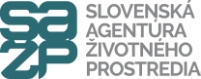 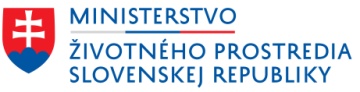 